ФотоотчетАвтоклуба МКУК «ЦКИД» МО ШАХТЕРСКОЕза 20.02.2019 г.   20.02.2019 года Автоклубом МКУК «ЦКИД» МО ШАХТЕРСКОЕ  в МКОУ ООШ № 27 д. Прилесье, для учащихся, была проведена спортивно – игровая программа « Курс молодого бойца», посвященная Дню защитника Отечества. Каждое конкурсное задание  «молодые бойцы» слушали с большим вниманием и с не меньшим усердием выполняли его. Очень понравилось ребятам  снайперское задание, задание «Секретное донесение», «Полковое знамя». К исходу встречи ребята доказали, что у нынешних защитников подрастает достойная смена.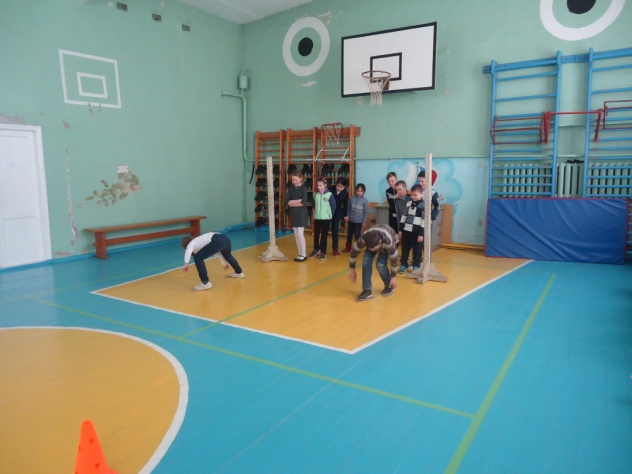 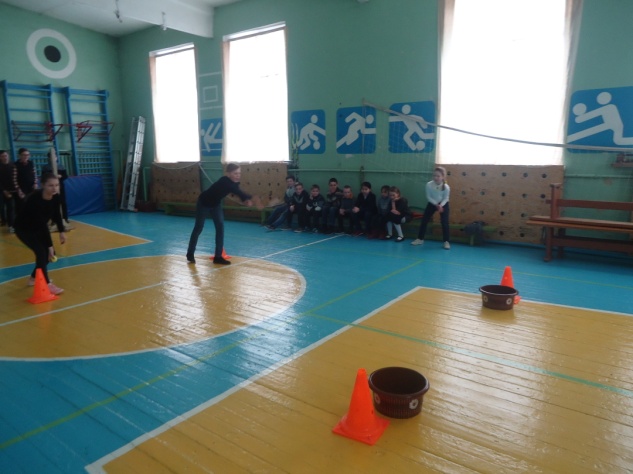 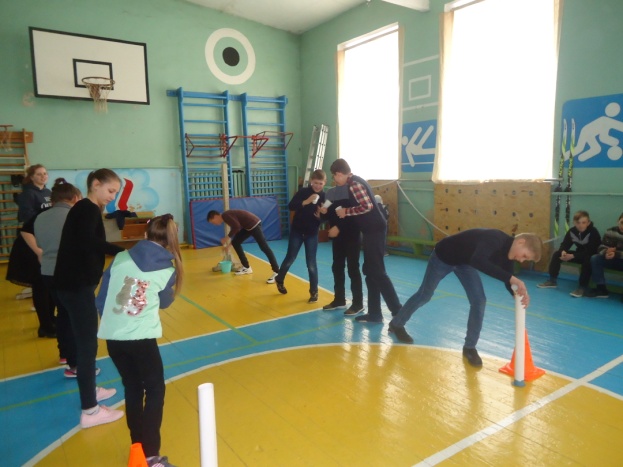 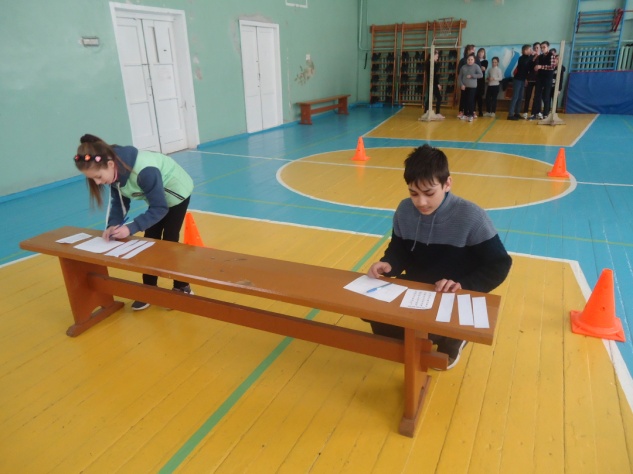 